RON WARDER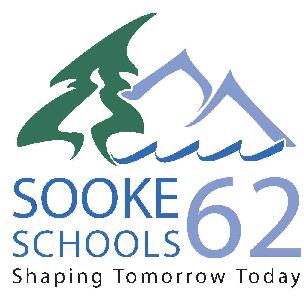 MEMORIAL SCHOLARSHIP APPLICATION FORM2020-21Open to all graduating students in SD62 (Sooke)Scholarship Amount - $750PERSONAL INFORMATIONCRITERIA DETAILSRon Warder believed in service, both as an educator and as a politician. He was a teacher and administrator in SD62 (Sooke) for over 30 years and was active in both local and provincial politics, including a term as the mayor of Esquimalt early in his career. His community leadership started early in his life as President of his High School. Ron was a born leader, a creative problem solver, had a knack for bringing people together, and could elevate those around him to action with a dash of wit at just the right time. Throughout his life, Ron handled challenges with grace, humour, and perseverance, while continuing to serve his community. We invite you to tell us about yourself and how you aspire to have some of the same qualities that Ron had. The spirit of this award is not necessarily to recognize outstanding academic excellence, but rather to champion a student who embodies the qualities that Ron embodied: leadership, community action, creativity, respect, perseverance, relationship-building, and a passion for supporting the school community and community at large.Requirements:“C+” average or better;Participated in student government, clubs, school teams, and/or community activities, andDisplayed dedication and leadership in their service of school and/or community, andCan demonstrate a positive impact on school and/or community through service.POST-SECONDARY PLANSPlease  indicate  your  plans  for post-secondary education.	Attach any letters of acceptance you have received. Include information about:plans for post-secondary education in any form (university, college, trades programs, art institutes, etc.)the institution you plan to attend and when you plan to enter the programyour career goals and how they relate to service and/or leadershipDescribe your financial situation and how this scholarship would provide needed financial assistance.Write a cover letter to accompany your application. Comment in your letter how this scholarship would benefit you and how you meet the criteria and qualities outlined in “criteria detail.”Attach a Scholarship Resume.Attach two letters of reference:one from a teacherone from a community leader or employerAttach a copy of your most recent transcript.Declaration and Consent:I declare that the information included in this application is, to the best of my knowledge, correct and complete. If any of the information in this application should change, I understand that it is my responsibility to advise the Scholarship Committee, in writing, of any changes. I authorize the Scholarship Committee to release pertinent information from my application package to the award donor. I give consent to the publication of my name in news releases or lists of scholarship winners. In order to be eligible to receive a scholarship and as a sign of appreciation and respect to the donors, I will attend the Awards Evening at my school and follow up with a thank you note to the sponsor of any award(s) presented to me.Signature of Applicant:  	Date:   	Application packages should be submitted as a myBlueprint Portfolio or SINGLE PDF to emcsscholarships@sd62.bc.ca by 8:45am on Tuesday, April 6, 2021.INSTRUCTIONS FOR COMPLETING YOUR SCHOLARSHIP APPLICATION PACKAGEPLEASE INCLUDE THE FOLLOWING:APPLICATION FORM – Filled out completely and signed.COVER LETTERSCHOLARSHIP RESUME - Your resume that covers all school accomplishments and experiences, as well as employment and volunteer activities out of school.TRANSCRIPT of your Grade 10 – 12 marks - request transcripts from Counselling Office - 24 hours notice is required.TWO REFERENCE LETTERS – one from a teacher and one from a community leader or employer.PROOF OF POST-SECONDARY APPLICATION – Please attach email notification or letter of conditional acceptance for any post-secondary institutions to which you have applied.COMPLETION AND SUBMISSION INSTRUCTIONS:ENVELOPE - Package all parts of your completed application in one envelope, labeled on top right corner with Your Name, and Name of Scholarship.DEADLINE - All applications must be securely signed in to the Counselling Department by the stated deadline.PRESENTATION OF AWARD - Successful candidate will be notified by the school.Last Name:First Name:Mailing Address:S.I.N. (required):Phone #1Phone #2Email:Date of Birth: